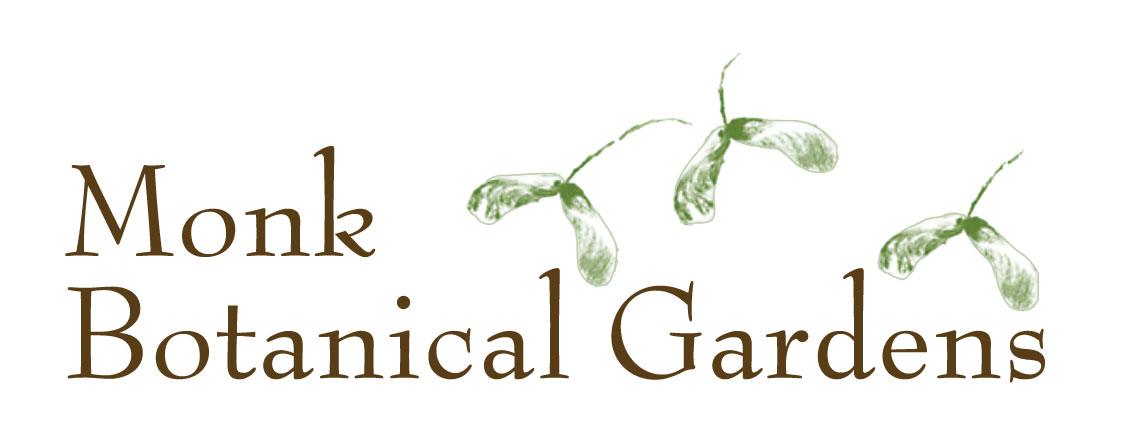 Position Description	Position: Office Assistant Work StudyReports to: Executive DirectorHours per Week: 8-12Duties & Responsibilities: Digital organizingCollecting and processing mailDatabase updateSocial media postings, website updatesAssisting with projects as assignedWork Hours: Mon-Fri: business hours Skills/Qualations:Must be good with computersHave an interest and knowledge of  using social mediaResponsibleCan work independentlyFriendly and pays attention to details.To apply send resume and cover letter to dhoward@monkgardens.org.